Obecní úřad Kojice zve své spoluobčany i jejich přátele na turistický zájezd na Blaník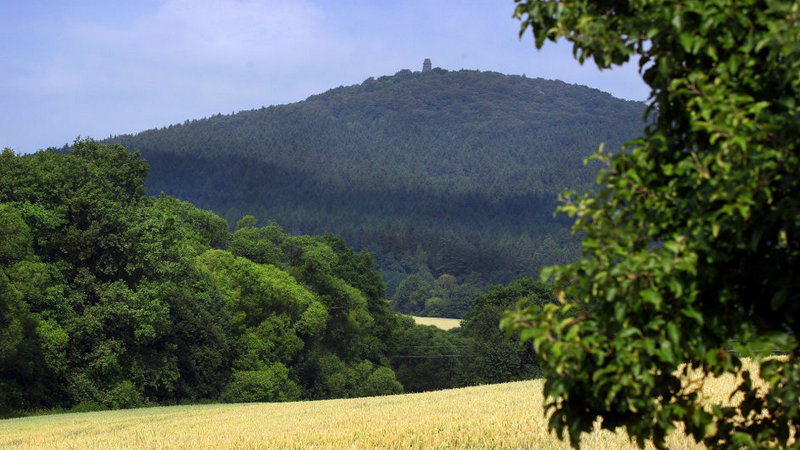 Kdy?  	5. 9. 2020Odjezd: 	7:00 h autobusem od parku v Kojicích Návrat: 	ve večerních hodinách cca 18 hodinCena:	dítě: 30,- Kč/os., dospělí: 70,- Kč/os.Zájezd je určen pro všechny věkové kategorie. 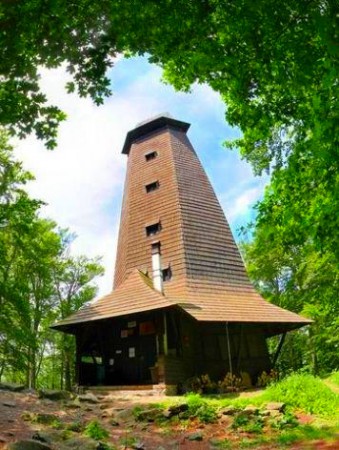 Co můžete vidět a poznat?Malý Blaník se zříceninou kaple sv. Máří Magdalényrozhlednu na Velkém Blaníku 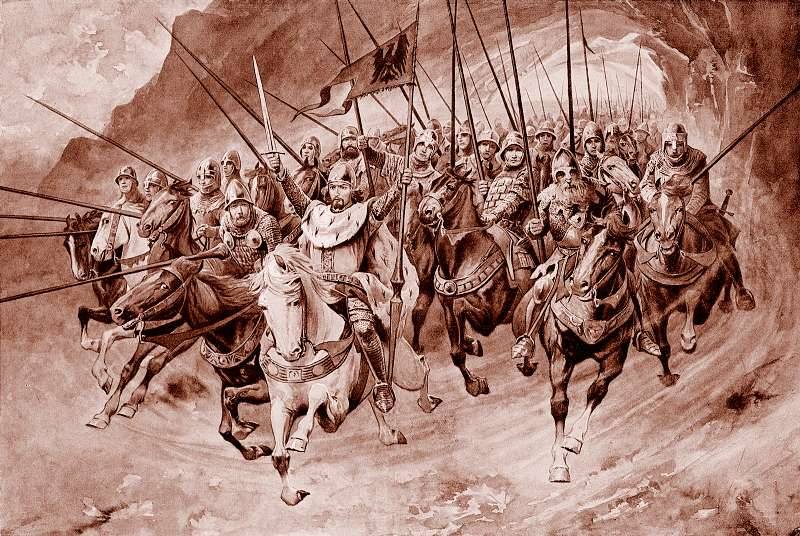 jeden ze základních 19 kamenů na stavbu Národního divadlapřipomenout si pověst o vojsku bojovníků spících v nitru hory,kteří pomůžou českému národu, až bude nejhůře (a můžeme setrvávat v dobré náladě, protože je zatím stále dobře 😊) Co udělat pro to, abyste mohli jet?  Přijďte se nahlásit na obecní úřad v úředních hodinách nebo telefonicky na číslo 731 783 153 (A. Tesařová). 